Конспект организованной образовательной деятельности «Как жили славяне» для детей старшей группыПодготовила и провела: Н.А.ТолкуноваЯнварь 2020 годЦель: познакомить детей с образом жизни древних славян, формировать понимание слова «предки», понимание того, что Россия – страна с большой многовековой историей.Оборудование и материалы: иллюстрации с изображением древних славян, древних поселений.Ход:Воспитатель читает отрывок из стихотворения Дж. Родари «Всеобщая история».Поначалу в жизни нашейБыло все не так, как надо.Много сил вложили люди,Чтобы сделать Землю садом.Не было нигде тропинок,Чтоб подняться в горы.Без мостов речушки были,Недоступны, словно море.Не было нигде скамеек,Чтоб присесть усталым.Не найти нигде кроватей,Ни большим, ни малым…Были только у людейРуки – только руки.И трудится предок наш,И не знал он скуки.Воспитатель: История нашей страны начинается в давние – давние времена, когда не было еще на Земле ни вас, дорогие дети, ни ваших родителей, ни ваших бабушек и дедушек, ни даже нашей страны России. Тогда селились в лесистых местах на берегах рек наши далекие предки.- Как вы думаете, кто такие предки? (Ответы детей.)Предки – это люди, которые жили на нашей земле много – много веков назад.Лес давал людям дрова, пищу, а река – рыбу, воду. Не зря говорилось: «Возле леса жить – голодному не быть».Первыми поселились на территории русской земли наши предки – древние славяне. Славяне – были сильными, мужественными людьми. Как они выглядели?Дети вместе с воспитателем описывают внешний вид древних славян: голубые глаза, светлые волосы, высокий рост.Жили древние славяне в деревянных домах – срубах, которые строили из бревен, сообща, помогая друг другу. Одному человеку было не справиться с тяжелыми бревнами. Да и не выжить было человеку в те далекие времена в одиночку. Нужно было защищаться и от диких животных, и от врагов, поэтому вокруг поселка строили высокую колючую изгородь – частокол. Мужчины занимались охотой и рыболовством, женщины собирали в лесу грибы, ягоды, лекарственные растения, ведь аптек тогда еще не было. Жили славяне большими группами – племенами. За то, что дома славян были из дерева, их поселения стали называть деревнями. Враги часто называли славян Русью. Поэтому и земли, на которых они поселились, стали со временем называть русскими землями.Постепенно славяне стали осваивать скотоводство и земледелие. Для этого они расчищали в лесу участки от деревьев, распахивали землю, сеяли зерно. Так славяне научились выращивать хлеб. Очень много труда приходилось прикладывать древним славянам, чтобы вырастить хлеб. Только представьте, в те времена не было никакой техники и машин, которые помогали бы людям, все приходилось древним славянам делать вручную: пахать землю, сеять семена, собирать урожай, молоть зерно, печь хлеб. Вот каким трудолюбивыми были наши предки.Не было в те далекие времена и магазинов, поэтому людям все приходилось делать самим.- Как вы думаете, что было необходимо человеку для жизни в первую очередь? (Ответы детей.)И одежду, и посуду, и обувь, и оружие для охоты – все славяне делали сами. Так появились первые ремесла и мастера, которые могли делать свое дело лучше других.Постепенно деревни разрастались, становились все больше и больше. Стали появляться первые города. Самым главным городом Древней Руси был Киев. Это был самый красивый и богатый город того времени. Слава о древнем Киеве разошлась далеко за его пределы. Правил тогда великий князь Ярослав Мудрый. Его не зря прозвали Мудрым. Ярослав был очень справедливым и умным человеком. Он заботился о своем народе, о защите государства от врагов. При Ярославе Мудром древнерусское государство стало расти и процветать. Русь стала одной из самых могучих стран того времени.Ничего нет лучше, крашеМилой Родины твоей!Оглянись на предков наших,На героев прошлых дней.Вспоминай их добрым словом –Слава им, борцам суровым!Слава нашей стороне!Слава русской старине!Н. Кончаловский.Итог занятияВоспитатель.- Кто такие предки?-Как назывались наши предки?- Как они жили? Чем занимались?- Назовите самый главный город Древний Руси?Для того чтобы детям было ещё интереснее можно использовать презентацию "Как жили славяне"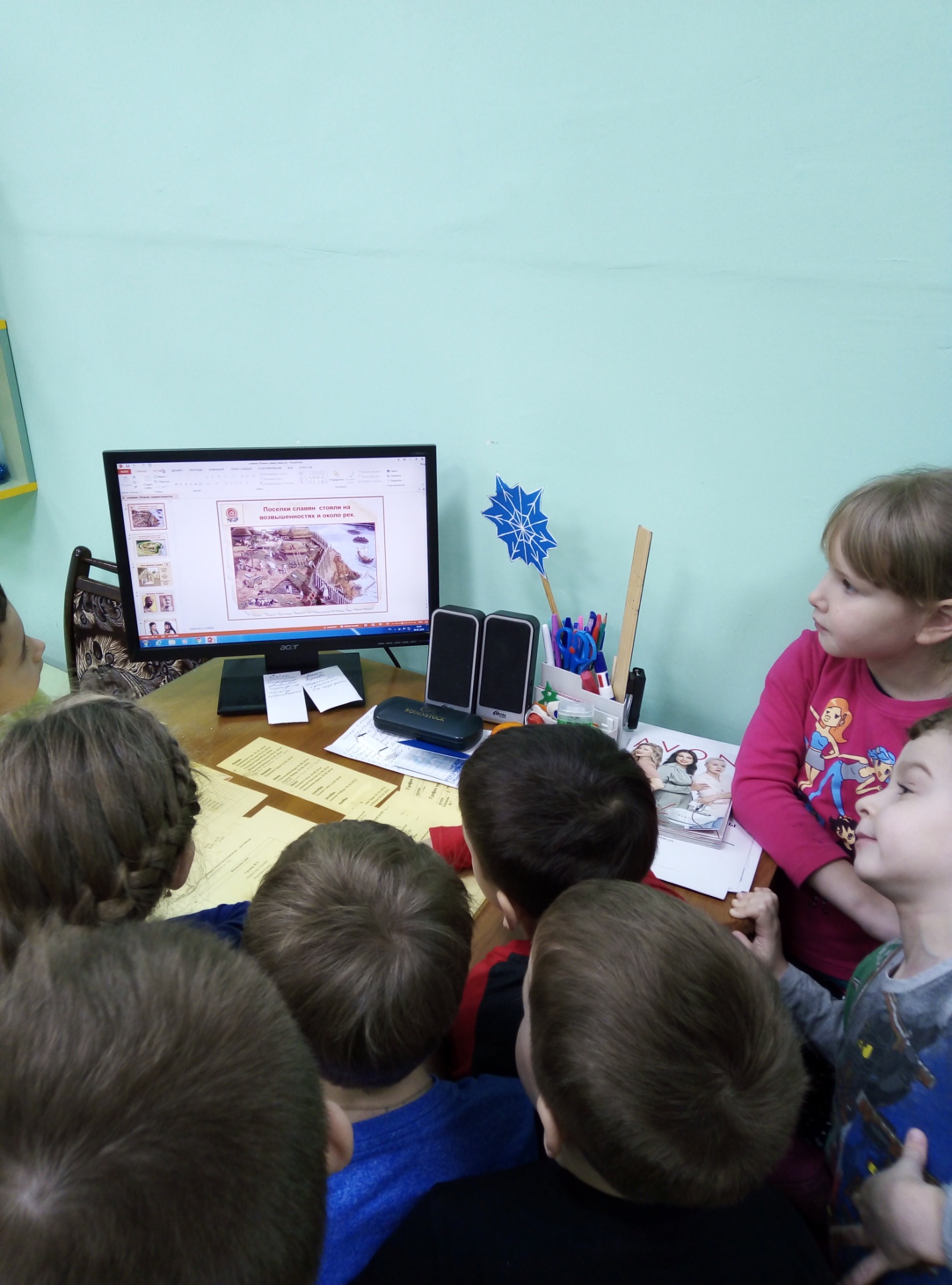 